                    L i t u r g i e 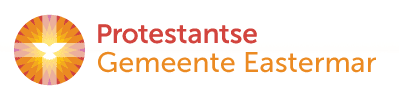 Orde van dienst voor donderdagmorgen 30 mei 2019 in de Protestantse Dorpskerk te Oostkapelle.  Hemelvaartsdag.   Kleur: wit.  Predikant is ds. Ph.A. Beukenhorst, ouderling van dienst Ron Waverijn en organist Jan Minderhoud. DIENST VAN DE VOORBEREIDINGVoorzang:   Liedboek 661: strofen 1, 2, 3, 4, 5 en 6Welkom en mededelingen door de ouderling van dienstZingen (staande): Liedboek Psalm 47: strofen 1, 2 en 3  [Psalm bij Hemelvaartsdag]Stil gebed     /     Bemoediging en groet:	Ds.:         Onze hulp is in de naam van de Heer, die hemel en aarde gemaakt heeft,Allen:	    die trouw houdt tot in eeuwigheid,Ds.:         en niet zal loslaten wat in zijn Naam eenmaal tot leven is geroepen.         Genade, barmhartigheid en vrede, van God onze Vader en van Jezus Christus onze Heer.            Allen:	    AmenGebed van toenadering:Ds.:	Heer, onze God,        Allen:	 Vergeef ons wat wij misdedenDs.:	en laat ons in vrede leven        Allen:      Amen     (hierna weer zitten)DIENST VAN HET WOORDGebed bij de opening van de BijbelEerste Bijbellezing:  Exodus 20, 18  t/m 24 (NBV)  –  Lector:  Han de Kam Zingen:   Liedboek  967: strofen 1, 2 en 7Tweede Bijbellezing:  Handelingen 1, 1  t/m 14 (NBV)  –  Lector:  Han de Kam Zingen:    Liedboek 663:  strofen 1 en 2Bijbeluitleg en verkondiging     /     Meditatief orgelspelGedicht:  ‘Hemelvaart’  (Jan Coghe in het boekje ‘Met zonder Jezus’, uitgave PKN)      En als we toch weer naar omhoog gaan staren     naar waar Hij is, – of hoe het heet ...      wil Hij ons telkens weer bedaren                          omdat Hij van de mensen weet ...      Hij zal ons naar beneden wijzen –   naar wat te doen valt onder mensen ...      Hij zal ons om die inzet prijzen       en ons alleen het goede wensen.      Hij zal ons naar elkaar verwijzen:   jou nu naar mij en mij naar jou ...      opdat wij naar zijn onderwijzen      elkaar weer zien in diepe trouw.      Pas dan kan hier de hemel groeien –   slechts dan leeft Hij nog voelbaar voort ...      als liefde ondermaans kan bloeien      zijn leven voortgaat – ongestoord.Zingen:  Liedboek 666:  eerst luisteren melodie, daarna zingen strofen 1 en 2DIENST VAN GEBEDEN EN GAVENDankgebed en voorbeden; Stil gebed; het Onze VaderCollecten: 1ste Kerkrentmeesterschap en 2de Stichting Vrienden Cliënten Emergis Orgelspel tijdens de collecteZingen slotlied (staande):   Liedboek 865:  strofen 1, 2 en 3Heenzending en zegen       –       Zingen:   Liedboek 431.c.                   